CURRICULUM VITAE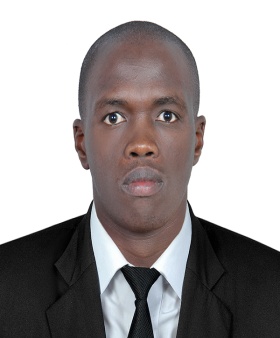 PERSONAL DETAILSNAME			:	ASTON GENDER		:	MaleAGE			:	23 yearsMARITAL STATUS	:	SINGLENATIONALITY	:	KenyaE-MAIL		:	aston-395728@gulfjobseeker.com CAREER OBJECTIVESTo work with a competitive organization, where knowledge, expertise and experiences are utilized to achieve efficiency, effectiveness and overall competitiveness.EDUCATIONAL BACKGROUND2014 Feb: Successfully completed Training for Driving 2010 Feb: Successfully completed Microsoft application -word, Excel, Powerpoint, Access, Publisher and outlook-(Mount Kenya University)2010-2013: Kapkawa High School2001-2009: Marigat Primary School2017-2018:Study sira trainingCAREER HISTORYMarch 2014: Gateway Cyber cafeDuties: Typing, Printing, Assisted Primary and Secondary school to register for Kenya National Examination.2015-2017 work at tumaini supermarket as cashier and also work as linemanager2018  working at transcard in general assistance.SKILLS AND ATTRIBUTESGood interpersonal and group mobilization skillsGood at planning and executing work to meet strict deadlinesHardworking and committedGood at use of computer applicationsMEMBERSHIPAffiliate member of Kenya Red Cross (KRC)HOBBIES AND INTERESTS:Sports and reading books.:Traveling